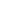 2 из 4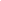 3 из 4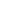 4 из 4Тип проекта Прикладной Название проекта Drink’n’Balls - производство и продажа наборов для самостоятельного приготовления молекулярных напитков в домашних условияхПодразделение инициатор проекта Департамент стратегического и международного менеджментаРуководитель проекта Свистунов Даниил НиколаевичЗаказчик проекта / востребованность проекта НИУ ВШЭОсновная проектная идея / описание решаемой проблемы Производство и продажа наборов для самостоятельного приготовления молекулярных напитков в домашних условиях. Среди потенциальных клиентов готового продукта - молодые люди желающие расширить свои гастрономические горизонты. Актуальность проекта заключается в повышении популярности молекулярной кухни в России.Цель проекта Разработать MVP готового набора для самостоятельного приготовления молекулярных напитков и спланировать стратегию сбыта готовой продукции среди целевой аудитории.Задачи проекта 1. Анализ рынка молекулярных напитков, доставки продуктовых наборов и кулинарных принадлежностей2. Проведение анализа целевой аудитории3. Изучение технологии сферификации и моделирование УТП4. Создание финансового плана 5. Разработка маркетинговой стратегии6. Создание бизнес-плана7. Разработка MVP набора.Планируемые результаты проекта, специальные или функциональные требования к результату Презентация итогового бизнес-плана и готового MVP набораТребования к участникам с указанием ролей в проектной команде при групповых проектах Умение проводить качественные и количественные исследования Умение находить актуальную информацию Ответственность Креативность Выполнение работы в срок Каждый из участников проекта ответственен за определенную часть исследования Предлагаемые роли: аналитик, координатор, генератор идей, контролер, технологКоличество вакантных мест на проекте 5Проектное задание -Анализ внешних и внутренних факторы-Анализ прямых и смежных конкурентов -Составление портретов потребителей-Разработка прототипа УТП -Создание маркетинговой кампании-Расчет финансовых показателей-Создание MVP набораКритерии отбора студентов Компетенция в образовательном процессе, реализуемом в рамках ВШБ НИУ ВШЭ  Сроки и график реализации проекта 25 февраля 2021 – 28 апреля 2021 г.Раз в три дня онлайн-встречи. Итого 9 недель.Студенты выпускных курсов отчитываются по проекту к началу государственной итоговой аттестации. Трудоемкость (часы в неделю) на одного участника 12 часов Количество кредитов 4 кредитаФорма итогового контроля ЭкзаменФормат представления результатов, который подлежит оцениванию Защита и презентация проекта Образовательные результаты проекта В ходе проекта будут приобретены: - Ведение проектной работы в коллективе - Навыки проведения анализа  - Опыт в сфере бизнес-планирования- Приобретение базовых навыков Ms Office - Генерация идей на основе имеющихся данных - Возможность воспользоваться результатами проекта в рамках внеучебной деятельности- Формирование и расчёт финансовых показателей- Навыки при создании MVP продуктаКритерии оценивания результатов проекта с указанием всех требований и параметров Качество выполненной работы Соблюдение сроков по поставленным задачамГотовность MVP продукта Возможность пересдач при получении неудовлетворительной оценки Нет Рекомендуемые образовательные программы Управление бизнесом, Маркетинг, Логистика и управление цепями поставок  Территория Удаленно / НИУ ВШЭ, ул. Шаболовка, 28 